Ընտրված գրքեր և կայքեր հայերենكتب ومواقع مختارة للتعريف بالإسلام باللغة الأرمينية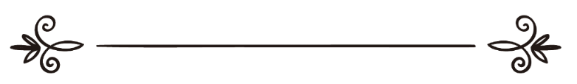 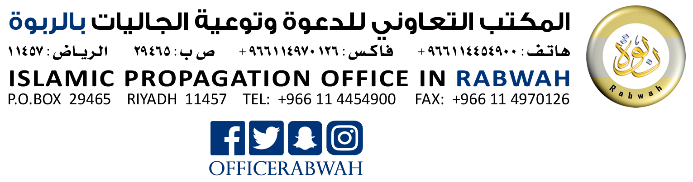 موقع دار الإسلامIslamhouse.comhttps://islamhouse.com/hy/main/موسوعة القرآن الكريمhttps://quranenc.com/ar/browse/ukrainian_yakubovych موسوعة الحديث الشريفhttps://hadeethenc.com-----------رسالة عيسى عليه السلام الصحيحة1- ՀԻՍՈՒՍ ՔՐԻՍՏՈՍԻ ՃՇՄԱՐԻՏ ՈՒՂԵՐՁԸhttps://islamhouse.com/hy/books/2794353/============
نبذة عن الإسلام2- ՀԱԿԻՐՃ ՀԱՅԱՑՔ ԻՍԼԱՄԻՆhttps://islamhouse.com/hy/books/2777284/============
رسالة إلى نصراني 3- ՈՒՂԵՐՁ ՔՐԻՍՏՈՆՅԱՅԻՆhttps://islamhouse.com/hy/books/2777245/============
محاسن الإسلام4- ՀԱՅԱՑՔ ԻՍԼԱՄԻ ԳԵՂԵՑԿՈՒԹՅԱՆԸhttps://islamhouse.com/hy/books/2775659/============الأخلاق والقيم في الحضارة الإسلامية5- ԻՍԼԱՄԱԿԱՆ  ՔԱՂԱՔԱԿՐԹՈՒԹՅԱՆ ԷԹԻԿԱՅԻ և ԱՐԺԵՔՆԵՐԻ ԿԱՐևՈՐՈՒԹՅՈՒՆԸ https://islamhouse.com/hy/books/2768478/============هل عقيدة التثليث وحي إلهي ؟ 6- ԱՐԴՅՈ՞Ք ԵՐՐՈՐԴՈՒԹՅԱՆ ՈՒՍՄՈՒՆՔԸ ԱՍՏՎԱԾԱՅԻՆ ՈԳԵՇՆՉՈՒՄ Էhttps://islamhouse.com/hy/books/889995/============الإنجيل قادني إلى الإسلام	7- Біблія привела мене до ісламуhttps://islamhouse.com/uk/books/2813581/============
ادع الكتاب المقدس يتكلم	8- ԹՈՂ ԱՍՏՎԱԾԱՇՈՒՆՉԸ ԽՈՍԻhttps://islamhouse.com/hy/books/823920/============الفيزيائيون المعاصرون والوجود الإلهي9- ԺԱՄԱՆԱԿԱԿԻՑ ՖԻԶԻԿՈՍՆԵՐԸ և ԱՍՏԾՈ ԳՈՅՈՒԹՅՈՒՆԸhttps://islamhouse.com/hy/books/802082/============مفهوم الإله في الأديان الكبرى10- ԱՍՏԾՈ  ՀԱՍԿԱՑՈՒԹՅՈՒՆԸ ՀԻՄՆԱԿԱՆ ԿՐՈՆՆԵՐՈՒՄhttps://islamhouse.com/hy/books/782828/============
الخطيئة والغفران في المسيحية والإسلام 11- ՄԵՂՔԸ և ԹՈՂՈՒԹՅՈՒՆԸ ՔՐԻՍՏՈՆԵՈՒԹՅՈՒՆՈՒՄ և ԻՍԼԱՄՈՒՄhttps://islamhouse.com/hy/books/775218/============
عيسى عليه السلام والنصرانية من وجهة نظر الإسلام12- ՔՐԻՍՏՈՆԵՈՒԹՅՈՒՆԸ և ՀԻՍՈՒՍԸ ԻՍԼԱՄԻ ՏԵՍԱՆԿՅՈՒՆԻՑhttps://islamhouse.com/hy/books/734977/============
لماذا اخترت الإسلام ؟ 13- ԻՆՉՈՒ՞ ԵՍ ԸՆՏՐԵՑԻ ԻՍԼԱՄԸhttps://islamhouse.com/hy/books/733979/============
الإنجيل قادني إلى الإسلام14- ԱՍՏՎԱԾԱՇՈՒՆՉԸ ՈՒՂՂՈՐԴԵՑ ԻՆՁ ԱՌ ԻՍԼԱՄhttps://islamhouse.com/hy/books/2807290/============
هل العهد الجديد كلمة الله ؟ 15- ԱՐԴՅՈ՞Ք ՆՈՐ ԿՏԱԿԱՐԱՆԸ ԱՍՏԾՈ ԽՈՍՔՆ Է.https://islamhouse.com/hy/books/2809130/============
هل عيسى عليه السلام إله ؟ الإنجيل يجيب : لا16- Արդյո՞ք Հիսուսը Աստված է Աստվածաշունչը Ասում է ՈՉhttps://islamhouse.com/hy/books/2800542/============
هل الكتاب المقدس كلام الله ؟17- ԱՐԴՅՈ՞Ք ԱՍՏՎԱԾԱՇՈՒՆՉԸ ՀԱՆԴԻՍԱՆՈՒՄ Է ԱՍՏԾՈ ԽՈՍՔԸhttps://islamhouse.com/hy/books/2800488/مائة وواحد تناقض واضح في الإنجيل18- 101 ԱԿՆՀԱՅՏ ՀԱԿԱՍՈՒԹՅՈՒՆՆԵՐ ԱՍՏՎԱԾԱՇՆՉՈՒՄhttps://islamhouse.com/hy/books/732311/============طريق السعادة 19- ԵՐՋԱՆԿՈՒԹՅԱՆ ԲԱՆԱԼԻՆhttps://islamhouse.com/hy/books/722937/============
كيف تصبح مسلمًا؟20-  ԻՆՉՊեՍ ԴԱՌՆԱԼ ՄՈՒՍՈՒԼՄԱՆhttps://islamhouse.com/hy/books/468805/============
حقوق الإنسان في الإسلام والتصورات الخاطئة الشائعة21- Մարդու իրավունքները Իսլամումhttps://islamhouse.com/hy/books/468803/============
الإسلام ومكافحة التمييز العنصري22- ԻՍԼԱՄԸ և ՆՐԱ ՀԱԿԱՌԱՍՍԱՅԱԿԱՆ ՔԱՂԱՔԱԿԱՆՈՒԹՅՈՒՆԸhttps://islamhouse.com/hy/books/442038/سماحة الإسلام23- ՀԱՆԳՍՏՈՒԹՅՈՒՆԸ և ՀԱՆԴՈՒՐԺՈՂԱԿԱՆՈՒԹՅՈՒՆԸ ԻՍԼԱՄԻ Ն ԲՆՈՐՈՇ ԵՐԿՈՒ ՈՐԱԿՆԵՐhttps://islamhouse.com/hy/books/449737/============
عيسى عليه السلام في القرآن الكريم24- Հիսուսը Ղուրանումhttps://islamhouse.com/hy/books/448237/============
الإسلام أصوله ومبادئه25- ԻՍԼԱՄԸ, ՆՐԱ ՀԻՄՔԵՐԸ և ԳԱՂԱՓԱՐՆԵՐԸhttps://islamhouse.com/hy/books/2820861/============
رسالة الإسلام26- Իսլամի ուղերձըhttps://islamhouse.com/hy/books/439552/============
الإسلام دين السلام27- Իսլամը Խաղաղության կրոն էhttps://islamhouse.com/hy/books/438660/الدليل المصور الموجز لفهم الإسلام28- Համառոտ Պահեստավորված ուղեցույց նպաստող ավելի լավ հասկանալու իսլամի մասինhttps://islamhouse.com/hy/books/419526/============
المفتاح لفهم الإسلام29- Իսլամը հասկանալու բանալինhttps://islamhouse.com/hy/books/414214/============
أقوال علماء الغرب عن القرآن الكريم30- այտնի մարդկանց, գիտնականների և պատմաբանների մեկնաբանությունները Ղուրանի մասինhttps://islamhouse.com/hy/books/393779/============ما هو الإسلام؟31-  Ի՞նչ է Իսլամըhttps://islamhouse.com/hy/books/395249/============
أجوبة على الأسئلة الشائعة لغير المسلمين حول الإسلام32- Իսլամը հարցերում եւ պատասխաններումhttps://islamhouse.com/hy/books/396069/المسيح في الإسلام33- Հիսուսը (խաղաղություն նրան) Իսլամումhttps://islamhouse.com/hy/books/396476
============
محمد رسول الله صلى الله عليه وسلم34- Ալլահի առաքյալ Մուհամեդըhttps://islamhouse.com/hy/books/404620/============
عشرة أسئلة وأجوبة حول النبي محمد صلى الله عليه وسلم35- ՏԱՍ ՀԱՐՑ և ՊԱՏԱՍԽԱՆ ՄԱՐԳԱՐԵ ՄՈՒՀԱՄՄԵԴԻ ՄԱՍԻՆhttps://islamhouse.com/hy/books/810324/============يوم في بيت الرسول صلى الله عليه وسلم36- ՄԵԿ ՕՐ ԱԼԼԱՀԻ ՄԱՐԳԱՐԵԻ Խ.Ա.Ո.Ն ՏԱՆԸhttps://islamhouse.com/hy/books/2790533/============ما قبل مجمع نيقية 37- ՆԵԿԻԱՅԻՑ ԱՌԱՋ Մարգարե Հիսուսի Վաղ Հետևորդներըhttps://islamhouse.com/hy/books/795874/============المرأة في الإسلام والمرأة في العقيدة اليهودية والمسيحية بين الأسطورة والحقيقة38- Կինը իսլամում եւ հրեա-քրիստոնեական աշխարհումhttps://islamhouse.com/hy/books/419524/============حقوق المرأة 39- ԿԱՆԱՆՑ ԻՐԱՎՈՒՆՔՆԵՐԸ. ՊԱՏՄԱԿԱՆ ՀԵՌԱՆԿԱՐhttps://islamhouse.com/hy/books/896086/============الرومانسية في الإسلام 40- ԻՍԼԱՄԱԿԱՆ ՌԱՄԱՆՏԻՑԻԶՄhttps://islamhouse.com/hy/books/470728/============المرأة في ظلال الإسلام41- Կանայք Իսլամումhttps://islamhouse.com/hy/books/433505/============